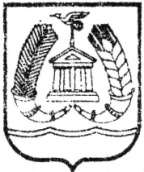 СОВЕТ ДЕПУТАТОВГАТЧИНСКОГО МУНИЦИПАЛЬНОГО РАЙОНА  ЛЕНИНГРАДСКОЙ  ОБЛАСТИТРЕТИЙ СОЗЫВР Е Ш Е Н И Е   от 17 февраля 2017 года                                                           №  207Заслушав отчет председателя контрольно-счетной палаты Гатчинского муниципального района И.Е. Вихровского  о результатах работы контрольно-счетной палаты Гатчинского муниципального района в 2016 году, руководствуясь Бюджетным кодексом Российской Федерации, ст.19 Федерального закона от 07.02.2011 № 6-ФЗ «Об общих принципах организации и деятельности контрольно-счетных органов субъектов Российской Федерации и муниципальных образований», Уставом Гатчинского муниципального района, ст.20 решения совета депутатов Гатчинского муниципального района от 27 февраля 2015 года № 45 «Об утверждении Положения о контрольно-счетной палате Гатчинского муниципального района в новой редакции»совет депутатов Гатчинского муниципального районаР Е Ш И Л:1. Принять к сведению отчет  председателя контрольно-счетной палаты Гатчинского муниципального района о  результатах работы  палаты в 2016 году (прилагается).2. Решение вступает в силу с момента принятия и подлежит  опубликованию.Глава Гатчинского муниципального района                                                    А.И. ИльинОб отчете председателя контрольно-счетной палаты Гатчинского муниципального района о результатах работы  палаты в 2016 году                                                                                                                                                                                                                                                                                                                                                       